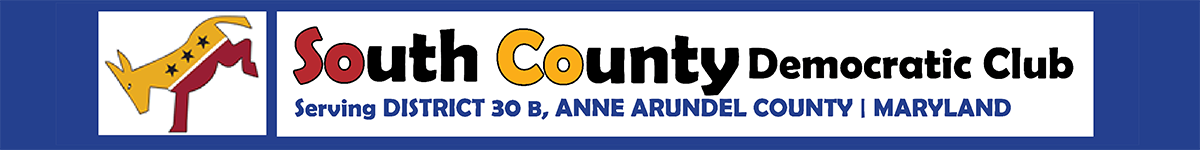 SOUTH COUNTY DEMOCRATIC CLUB MEETINGVia ZoomFebruary 8, 2022Opening:President Mike Spivey opened the meeting at 7:00 pm.Business:Members voted approval of the minutes from the January 2022 May meeting and the Treasurer’s report showing a balance of $4319.46.Mike also led discussion of the creation of policy committees in the Club based on issues of interest to members that the Club would focus on.  This included input from candidates Shawn Livingston and Courtney  Buiniskis.Presentation:Chuck Cook of the Democratic Central Committee reported on the results of campaign efforts in the Annapolis election, noting that 9% more people who had been contacted through canvassing voted than others.  Speaking of the 2022 Gubernatorial race, he reported that Anne Arundel County is now a swing district, and Democratic registration gains have occurred in areas north of Route 50.He observed that although Democrats have a registration advantage in the County, the unaffiliated voters tend to lean right and vote Republican.  He expects that turnout in the November election will be lower, but Democrats have been pretty much able to fill out the ballot with candidates.  However, there is history of Democrats voting heavily for President but for Republican candidates for Governor in non-presidential years.He then set out the calendar for precinct organizing and other campaign milestones and answered questions. The meeting adjourned at 8:15 pm.Prepared by Eileen O’Brien, Secretary, South County Democratic Club